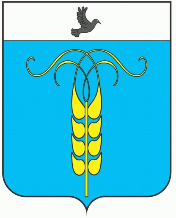 РЕШЕНИЕСОВЕТА ГРАЧЕВСКОГО МУНИЦИПАЛЬНОГО ОКРУГАСТАВРОПОЛЬСКОГО КРАЯ12 апреля 2024 года                           с. Грачевка                                          № 9О сводных показателях объектов собственности Грачевского муниципального округа Ставропольского края за 2023 годВ соответствии со статьей 5 Положения об управлении и распоряжении муниципальным имуществом Грачевского муниципального округа Ставропольского края, утвержденного решением Совета Грачевского муниципального округа Ставропольского края от 29 января 2021 года № 2, Совет Грачевского муниципального округа Ставропольского краяРЕШИЛ:1. Утвердить прилагаемые сводные показатели объектов собственности Грачевского муниципального округа Ставропольского края за 2023 год.2. Настоящее решение вступает в силу со дня его подписания.Председатель Совета Грачевского муниципального округа Ставропольского края                                                          С.Ф.СотниковГлава Грачевского муниципального округаСтавропольского края                                                                     С.Л. ФиличкинУТВЕРЖДЕНЫрешением Совета Грачевского муниципального округаСтавропольского краяот «12» апреля 2024 года № 9Сводные показателиобъектов собственности Грачевского муниципального округа Ставропольского края за 2023 г.Заместитель начальника управления имущественных и земельных отношений администрации Грачевского муниципального округа Ставропольского края								                                                                           Л.Г.Шахова№ п/пНаименование сводного показателяКоличествона 01.01.2024, ед.Балансовая стоимостьосновных средствна 01.01.2024, тыс. руб.№ п/пНаименование сводного показателяКоличествона 01.01.2024, ед.Балансовая стоимостьосновных средствна 01.01.2024, тыс. руб.12341.Муниципальные учреждения,в том числе:541 664 990бюджетные учреждения9849 925казенные учреждения45815 065автономные0-1.1.Совет Грачевского муниципального округа Ставропольского края11 2891.2.Контрольно-счетная комиссия Грачевского муниципального округа Ставропольского края14081.3.Администрация Грачевского муниципального округа Ставропольского края154 3991.4.Управления администрации Грачевского муниципального округа Ставропольского края с правами юридического лица621 2861.5.Муниципальные учреждения, находящиеся в ведении администрации Грачевского муниципального округа Ставропольского края5682 6191.6.Муниципальные учреждения, находящиеся в ведении Управления культуры администрации Грачевского муниципального округа Ставропольского края,в том числе:3173 966учреждения культуры2168 688учреждения дополнительного образования15 2781.7.Муниципальные учреждения, находящиеся в ведении Управления образования администрации Грачевского муниципального округа Ставропольского края,в том числе:29548 596образовательные учреждения,в том числе:дошкольные14153 838общеобразовательные10388 424учреждения дополнительного образования56 3331.8.Муниципальные учреждения, находящиеся в ведении Финансового управления администрации Грачевского муниципального округа Ставропольского края13 9091.9.Территориальные управления администрации Грачевского муниципального округа Ставропольского края7178 5182.Объекты недвижимости, находящихся в муниципальной собственности Грачевского муниципального округа Ставропольского края9181 277 4653.Объекты недвижимости муниципальной собственности, которые прошли государственную регистрацию права муниципальной собственности Грачевского муниципального округа Ставропольского края918X4.Площадь земельных участков, которые прошли государственную регистрацию права муниципальной собственности Грачевского муниципального округа Ставропольского края9 894 188,40 X5.Объекты движимого имущества, первоначальная стоимость которого превышает 100 тыс. руб., либо иного имущества, не относящегося к недвижимым и движимым вещам, первоначальная стоимость которого превышает 100 тыс. руб., и особо ценного движимого имущества, независимо от его стоимости253186 077 6.Общая площадь муниципального нежилого фонда (кв.м.)94 763,37451 1227.Общая площадь муниципального жилого фонда (кв.м.)109,104498.Протяженность дорог (км.)294,140X